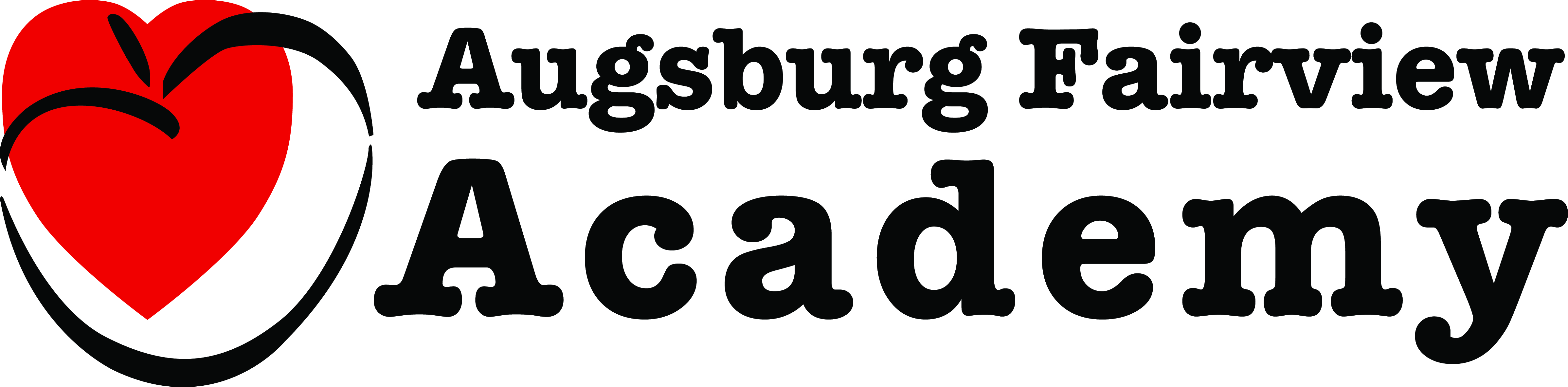 Agenda for the Board Meeting on Friday, September 27th, 2013The June meeting of the board will begin at 12:15 PM on Friday, September 27th, 2013. This meeting will be held at the school in the Math classroom.AGENDA1:Approve Minutes of August 16th, 2013 Meeting2 Financial Report (Ms. Jenkins, SBS)August Financial Packet3Detailed Expense Statement for August 201342012-2013 Audit ProgressBoard Action (Approve Financials)Treasurer's Audit of Disbursements (Ms. Niemann)Executive Director's Report (Mr. White)Finance Committee Report (Board action approve finance committee requests)Homelessness (Ebeneezer Follow up and Presentation from Jenny Anderson )MDE Reporting and ApplicationsEnrollment and Enrollment Policy (Board Action approve enrollment policy)Board Training and Legislation ComplianceBoard Action (Approve Directors Report)Lead Teacher’s Report (Ms. Anderson)New Hires1.0 FTE Jennifer Nelsen (Special Education Teacher)Kate Olson Special Education Coordinator-  Contracted ServiceOn The Move Therapy Services (Occupational Therapy) – Contracted ServiceBoard Action (Approve Hires)Professional Development ReportInside Directors’ Report (Ms. Howard)Other BusinessMeeting Times for the Full Board and Board CommitteesFinance Committee:  Personnel Committee: September Board Meeting: Sign Conflict of Interest Declarations9AnnouncementsAdjournContents of the Board Packet (9 Articles)			KeyAgenda						1. TBD:  To be DeterminedMinutes of August AFA Board Meeting			2. FTE:  Full Time EmployeeAFA August Financial Packet 				3. TBA:  To be AnnouncedDetailed Income Expense StatementFinance Committee ReportVan Purchase SampleConflict of Interest Disclosure Form